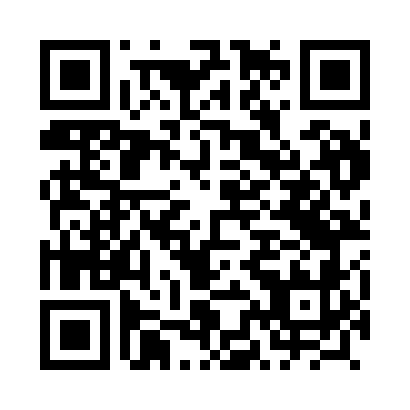 Prayer times for Domacyny, PolandMon 1 Apr 2024 - Tue 30 Apr 2024High Latitude Method: Angle Based RulePrayer Calculation Method: Muslim World LeagueAsar Calculation Method: HanafiPrayer times provided by https://www.salahtimes.comDateDayFajrSunriseDhuhrAsrMaghribIsha1Mon4:146:1012:385:057:078:552Tue4:116:0712:385:067:098:573Wed4:096:0512:375:087:109:004Thu4:066:0312:375:097:129:025Fri4:036:0112:375:107:139:046Sat4:005:5912:365:117:159:067Sun3:585:5712:365:127:179:088Mon3:555:5412:365:137:189:109Tue3:525:5212:365:147:209:1210Wed3:495:5012:355:167:219:1511Thu3:465:4812:355:177:239:1712Fri3:445:4612:355:187:259:1913Sat3:415:4412:345:197:269:2214Sun3:385:4212:345:207:289:2415Mon3:355:4012:345:217:299:2616Tue3:325:3812:345:227:319:2917Wed3:295:3512:345:237:339:3118Thu3:265:3312:335:247:349:3319Fri3:235:3112:335:257:369:3620Sat3:205:2912:335:267:379:3821Sun3:175:2712:335:277:399:4122Mon3:145:2512:335:287:419:4323Tue3:115:2312:325:297:429:4624Wed3:085:2112:325:307:449:4825Thu3:055:2012:325:317:459:5126Fri3:025:1812:325:327:479:5427Sat2:585:1612:325:337:489:5628Sun2:555:1412:325:347:509:5929Mon2:525:1212:315:357:5210:0230Tue2:495:1012:315:367:5310:05